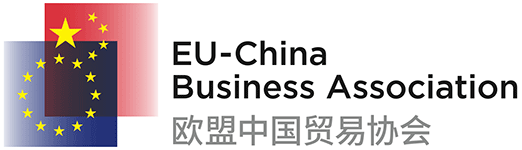 SUBSCRIPTION FORMEUCBA: Exclusive Luncheon with Mr. Gunnar Wiegand, Managing Director for Asia Pacific, European External Action Service, European Commission2 April 2019 – 12h30 – “De Warande”, Rue Zinner, 1000 BrusselSTO BE RETURNED TO: INFO@EUCBA.ORG BEFORE 25 MARCH 2019COMPANY:Name:	Address:	Website:	CONTACT:Name	:		Title:				Tel: 	 	E-mail:			Registration fee: 115 € (Excl VAT).The participation fee has to be paid prior the event to the following bank account: Bank account details: EUCBA  Rond Point Schuman 11, 1040 Brussels, 1030 BrusselsBIC KBC: KREDBEBB IBAN KBC: BE55 7380 4165 4044VAT no:  EUCBA: BE0465.073.230